ПОЛОЖЕНИЕо проведении открытого онлайн конкурса семейного творчества «Семьёй дорожить – счастливым быть!», посвященному Дню любви, семьи и верности. I. Общие положения.1.1. Настоящее Положение определяет цели, задачи, порядок проведения, определения и награждения победителей открытого онлайн конкурса семейного творчества  «Семьёй дорожить – счастливым быть!» (далее - Конкурс).1.2. Организатором Конкурса является Районное муниципальное автономное учреждение «Межпоселенческий культурно-досуговый комплекс «Арлекино» (далее – Учреждение).1.3. Общее руководство Конкурсом осуществляет Оргкомитет: пгт. Излучинск, ул. Набережная, д.13 «Б», РМАУ «МКДК «Арлекино», каб. № 200, тел/факс: (3466) 28-24-21 (приёмная);  координаторы: Фомина Елена Викторовна – 8 -912-534-78-92, 8-932-419-94-90,Валайтис Евгения Ириковна – 8-922-418-83-78.1.4. К участию приглашаются учащиеся детских школ искусств, музыкальных школ, воспитанники детских садов, учащиеся общеобразовательных школ, участники творческих объединений Домов культуры, центров творчества детей и молодежи, других учреждений культуры, самодеятельные коллективы, члены общественных организаций, сотрудники предприятий и трудовых коллективов, любительские семейные, семейно-родственные, многосемейные коллективы. 1.5. Участвуя в Конкурсе, вы даёте согласие на безвозмездное опубликование, публичный показ, использование в рекламных материалах, размещение в сети интернет своих фоторабот (концертных номеров, фото).II. Цель и задачи.2.1. Цель: привлечение семей, проживающих на территории Нижневартовского района, Ханты-Мансийского автономного округа - Югры к активному участию в культурной, общественной жизни.2.2. Задачи:   - укрепление и повышение статуса семьи;- стимулирование развития творчества среди семей;- повышение роли семейного творчества в эстетическом и нравственном воспитании подрастающего поколения;- повышение социальной и творческой активности людей с ограниченными возможностями здоровья.III. Условия, сроки и порядок проведения.3.1. Конкурс проводится в дистанционной форме.3.2. Сроки проведения:С 01.06.2021г. до 26.06.2021 г.: подача заявок и видеоматериала участниками;С 27.06.2021г. до 03.07.2021г.: обработка направленной участниками информации, просмотр членами жюри видеозаписей выступлений в номинациях.С 04.07.201г. по 07.07.2021г.:  голосование на приз зрительских симпатий в  номинации «Декоративно-прикладное творчество»С 08. 07.2021 года публикация результатов на официальном сайте – https://mkdkarlekino.ru/, в группе - https://vk.com/mkdkarlekino, направление дипломов участникам, лауреатам, обладателям Гран-при, а также благодарственных писем педагогам на электронный адрес, указанный в заявке на участие в  конкурсе в течение двух недель после объявления результатов.Номинации: 	- вокальное творчество (академический, эстрадный, народный вокал, авторская (бардовская песня); форма исполнения -  дуэт, трио, квартет, ансамбль - хореография (свадебный танец,  танец подружек невесты,  народный или современный танец); форма исполнения - дуэт, трио, квартет, ансамбль - инструментальный жанр (народная, эстрадная или классическая музыка); форма исполнения - дуэт, трио, квартет, ансамбль.- фотографическое творчество «Моя семья» (фотографии должны иметь интересный ракурс, оригинальные творческие находки и композиционное решение, этикетку размером 4см*8см)- театральное искусство (эстрадные миниатюра, пародия, театр моды, пантомима и др.)    - художественное слово (чтение стихотворений, прозы, в том числе собственного сочинения);- декоративно-прикладное творчество : изготовление куклы «Купавка» (традиционная техника исполнения, стилизованная кукла), участники предоставляют творческие работы, выполненные из различных материалов;На конкурсный просмотр каждый участник/коллектив представляет один видеофайл. Продолжительность видеофайла не должна превышать 4 минут. Фоторабота в номинации «Декоративно-прикладное творчество» должна быть представлена 2-3 фотографиями разных ракурсов.Номинация «Фотоискусство» должна быть представлена 3 фотографиями (не более).3.3. Возрастные категории:	- 3-5 лет;            - 6 – 7 лет;	- 8 – 9 лет;	- 10 – 12 лет;	- 13 – 15 лет;	- 16 – 18 лет; 	- 19 – 25 лет;  	- 26 – 40 лет;	- 41 и старше;	- семейный коллектив;3.4. Для участия в Конкурсе необходимо в срок 26.06.2021   прислать заявку (Приложение 1 к Положению), видеозапись/фотоработу, согласие на обработку персональных данных (Приложение 2 к Положению) и чек об оплате организационного взноса в организационный комитет Конкурса по электронной почте semeynyy.konkurs@mail.ruУчастники Конкурса с ограниченными возможностями здоровья освобождаются от оплаты при предоставлении соответствующего документа (справка МСЭ о присвоении группы инвалидности). Сканкопию справки необходимо направить на адрес электронной почты организационного комитета.  Заявка заполняется в электронном виде, в Word документе, без сокращений в словах текста, строчными буквами.  Внимание! Информация для печати дипломов и благодарственных писем будет перенесена организаторами из направленных заявок.	Видеозапись/фоторабота направляется прикреплённым файлом к письму вместе с заявкой участника (на каждого участника/коллектив одно письмо).3.5. Критерии оценкиНоминация «Вокал». Критерии оценки: соответствие стилю, манере исполнения произведения; чистота интонирования, создание художественного образа, степень владения приемами исполнительства, сценическое воплощение песни.Номинация «Хореография».Критерии оценки: техника исполнения; композиционное построение номера; сценичность; артистизм, раскрытие художественного образа.Номинация «Инструментальный жанр».Критерии оценки: музыкальность, артистичность, творческая индивидуальность; мастерство владения инструментом.Номинация «Театральное искусство».Критерии оценки: тематика и подбор репертуара (соответствие репертуара возрастным особенностям исполнителей). Исполнительское мастерство, артистичность, дикция, сценическое воплощение образа, сценическое общение.Номинация «Художественное слово».Критерии оценки: исполнительское мастерство, артистизм, свобода звучания голоса,соблюдение средств выразительного чтения для реализации художественного замысла автора (логическое ударение, интонация, темп), соответствие исполняемого материала возрасту и индивидуальности конкурсанта.Номинация «Декоративно-прикладное творчество».Критерии оценки в подгруппе «традиционная кукла»: художественная выразительность, качество и эстетический вид представленной работы;Критерии оценки в подгруппе «стилизованная кукла»: сохранение народной традиции при изготовлении куклы, качество и эстетический вид представленной работы;Номинация «Фотоискусство».Критерии оценки: соответствие тематике номинации, выразительность и оригинальность, композиционное решение, качество снимка.3.6. Организационный взнос за участие в Конкурсе: - взнос за одного солиста/участника в номинациях: вокал, хореография, инструментальный жанр, художественное слово составляет - 250 рублей;- взнос за каждый коллектив малых форм (до 5 человек) в номинациях: вокал, хореография, инструментальный жанр, театральное искусство составляет - 500 рублей;- взнос за каждый коллектив больших форм (свыше 6 человек) в номинациях: вокал, хореография, инструментальный жанр, театральное искусство составляет - 800 рублей;- взнос за участие в номинации фотоискусство составляет - 250 рублей;- взнос за участие в номинации декоративно-прикладное творчество составляет - 250 рублей.Оплата организационного взноса производится безналичным расчётом по реквизитам, указанным в Приложении 3 к Положению до  26.06.2021 года.При оплате в комментарии указать название Конкурса, номинацию и ФИО участника/название коллектива. К заявке участника/коллектива нужно прикрепить фото/скан чека об оплате.3.7. В Номинации «Декоративно-прикладное творчество» в подгруппах «традиционная кукла Купавка» и «стилизованная кукла Купавка» будет определённо два победителя на Диплом Зрительских симпатий. Голосование пройдёт в группе: https://vk.com/mkdkarlekino3.8 Онлайн гала-концерт победителей конкурса будет транслироваться в День любви, семьи и верности (8 июня 2021г.) на официальном сайте https://vk.com/mkdkarlekinoIV. Общие требования оформления видео и фоторабот.	4.1. Видеофайл должен содержать один отдельный конкурсный номер;	- не допускается выступление под фонограмму «плюс»; 	- не допускается использование фонограмм, где в бэк-вокальных партиях дублируется основная партия солиста;	- запись должна быть выполнена видеокамерой или смартфоном, одним дублем на статичную камеру, с высоким качеством разрешения видео не менее 720 пикселей, в формате МР4, без признаков монтажа;	- к участию допускаются видеозаписи, сделанные в горизонтальном положении экрана;- приветствуется сценический костюм или концертное платье.	4.2. Фотографии должны быть в формате jpeg, высокого качества, хорошо освещены, без бликов и теней, фон – нейтральный. 4.3. Всю ответственность за исполнение произведений и содержание фотографий несёт исполнитель/участник.V. Жюри.	5.1. Для оценки видео и фоторабот участников Конкурса формируется жюри, в состав которого войдут специалисты РМАУ «МКДК «Арлекино» по направлениям: вокальное, хореографическое и театральное искусство, декоративно-прикладное искусство, инструментальное искусство, фотография. Состав жюри в Приложении 4 к Положению.	5.2. Жюри оставляет за собой право делить одно место между двумя участниками.	5.3. Жюри имеет право на определение обладателя Гран-при в каждой представленной номинации.	5.4. После просмотра видеофайла, фотоработы, жюри определяет победителей по наибольшему количеству баллов.	5.5. Решение жюри оформляется протоколом и пересмотру не подлежит.VI. Поощрение участников.	6.1. Организаторы учреждают одно Гран-при в каждой номинации, которое присваивается лучшему участнику, творческому коллективу, солисту, набравшему наибольшее количество баллов.	6.2. По итогам Фестиваля-конкурса определяются Лауреаты I, II, III степени, дипломанты I, II, III степени в каждой номинации, в зависимости от количества набранных баллов. 	6.3. Педагогам/руководителям участников вручаются «Благодарственные письма».	6.4. Спонсоры и другие заинтересованные организации могут учреждать специальные призы и премии, а их вручение согласовывать с оргкомитетом Фестиваля-конкурса. Приложение 1 к Положению о проведении открытого онлайн конкурса семейного творчества «Семьёй дорожить – счастливым быть!»ЗАЯВКАдля участников открытого онлайн конкурса …С Положением об организации и проведении онлайн фестиваля-конкурса ознакомлен и согласен.Заявки на участие принимаются до 26 июня  2021 года. Заявка заполняется только в электронном виде, в Word документе (PDF, JPEG не принимаются) и только строчными буквами. Вся информация для печати дипломов и благодарственных писем будет перенесена организаторами из направленных заявок.Видеозапись/фотоработу необходимо отправить прикреплённым файлом к письму вместе с заявкой участника (на каждого участника/коллектив одно письмо).В теме электронного письма указать название конкурса, его номинацию и возрастную категорию.К заявке участника/коллектива нужно прикрепить фото чека об оплате.Приложение 2 к Положению о проведении открытого онлайн  конкурса  семейного творчества «Семьёй дорожить – счастливым быть!»Согласие на обработку персональных данныхЯ, ___________________________________________________________________________,(фамилия, имя, отчество)Документ, удостоверяющий личность___________________ № _______________________,(вид документа)выдан _______________________________________________________________________,(кем и когда)зарегистрированный (ая) по адресу: ______________________________________________,согласен (а) на обработку моих персональных данных: фамилия, имя, отчество; дата рождения; контактный телефон (дом., мобильный, рабочий); адрес проживания; место работы (учебы), должность, адрес организации РМАУ «МКДК «Арлекино» в целях организации и проведения открытого онлайн конкурса семейного творчества «Семьей дорожить – счастливым быть!»Субъект дает согласие на обработку Оператором своих персональных данных,
то есть совершение, в том числе, следующих действий: обработку (включая сбор, систематизацию, накопление, хранение, уточнение (обновление, изменение), использование, обезличивание, блокирование, уничтожение персональных данных),
при этом общее описание вышеуказанных способов обработки данных приведено
в  Федеральном законе от 27.07.2006  № 152-ФЗ « О персональных данных», а также
на передачу такой информации третьим лицам, в случаях, установленных нормативными документами вышестоящих органов и законодательством.Настоящее согласие действует в указанные сроки проведения конкурса.Настоящее согласие может быть отозвано мною в любой момент по соглашению сторон. В случае неправомерного использования предоставленных данных согласие отзывается письменным заявлением.«____»______________ 20    г.          __________________                 _________________                                                           Подпись                                                       ФИОПодтверждаю, что ознакомлен (а) с положениями Федерального закона от 27.07.2006 №152-ФЗ «О персональных данных», права и обязанности в области защиты персональных данных мне разъяснены.«____»______________ 20    г.          __________________                 _________________                                                                            Подпись                                                     ФИОПриложение 3 к Положениюо проведении открытого онлайн конкурса  семейного творчества «Семьёй дорожить – счастливым быть!»РЕКВИЗИТЫПриложение 4 к Положениюо проведении открытого онлайн  конкурса семейного творчества «Семьёй дорожить – счастливым быть!»СОСТАВ ЖЮРИ.Полное название коллектива, ФИО исполнителя в именительных падежахГород, район, поселокНоминация Возрастная категория Название номераУчреждение или организация (если есть)ФИО руководителя полностью Контакты участника или руководителя коллектива/телефон и электронная почтаИНН8620015259КПП862001001ОКТМО71819153КБК00000000000000000131Банковские реквизитыПолучатель: РМАУ «МКДК «Арлекино» (л/сч 241.08.3001)БИК: 007162163Банк плательщика: РКЦ ХАНТЫ-МАНСИЙСК//УФК по Ханты-Мансийскому автономному округу-Югре             г. Ханты-Мансийск Расчетный счет: 03234643718190008700 Корреспондентский счет: 40102810245370000007Назначение платежаФ.И.О. участника/коллектив, номинация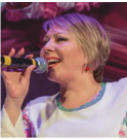 Халевина Надежда Владимировна. Руководитель «Народного самодеятельного коллектива» фольклорный ансамбль  «Махоня» и детского фольклорного ансамбля «Потешка» районного муниципального автономного учреждения «Межпоселенческий культурно-досуговый комплекс «Арлекино». Выпускница Саратовской государственной консерватории им. Л.В. Собинова. Специалист по фольклору, народному сольному и ансамблевому пению.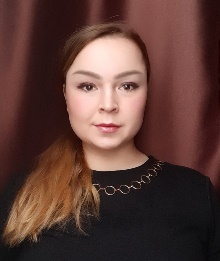 Дувакина Анна Алексеевна. Режиссёр-постановщик районного муниципального автономного учреждения «Межпоселенческий культурно-досуговый комплекс «Арлекино». Выпускница Челябинской государственной академии культуры и искусств. Специалист по режиссуре культурно-досуговых мероприятий, театральных постановок.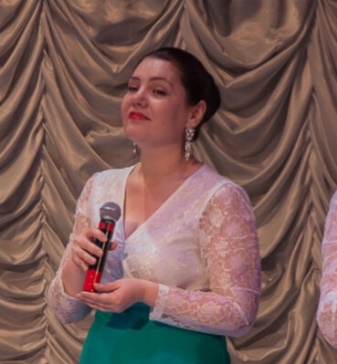 Новицкая Татьяна Николаевна. Руководитель  любительского объединения «Мастерица». Специалист по декоративно-прикладному творчеству.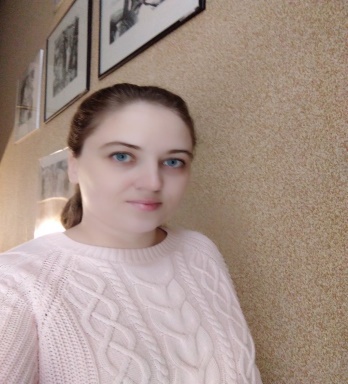 Овчарова Александра Владимировна. Специалист по художественному оформлению районного муниципального автономного учреждения «Межпоселенческий культурно-досуговый комплекс «Арлекино». Выпускница  Белгородского государственного национально исследовательского университета.Батурина Наталья Юрьевна -  Специалист  районного муниципального автономного учреждения «Межпоселенческий культурно-досуговый комплекс «Арлекино» в сфере инновационных технологий. Выпускница Нижневартовского государственного педагогического института.  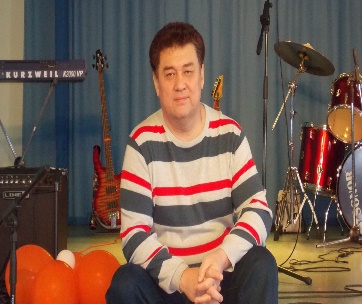 Байменов Еламан Жоламанович  - руководитель студии ВИА «Лад» районного муниципального автономного учреждения «Межпоселенческий культурно-досуговый комплекс «Арлекино». Выпускник  Нижневартовского  государственного университета. 